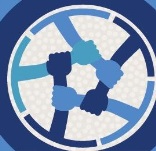 ATA DA REUNIÃO ORDINÁRIA DO COMTER – DIA 13/01/2021Aos treze dias do mês de Janeiro de 2021, com inicio às 14h10, foi realizada nas dependências da UNITEN, Av.General Osório nº 1.840 – V.Barão, a reunião ordinária do Conselho Municipal do Trabalho, Emprego e Renda – COMTER.Estiveram presentes: Jorge Alexandre Afeich Filho, Rodrigo César de Oliveira, Angela Aparecida Ribeiro Xavier e Bruno Santana (todos pela SEDETTUR), Jucilene Almeida (SENAI), Priscila C.Tonet (ACSO), Maria Elidia Athayde Amorim (SESI Sorocaba), Valerio Gisoldi e Sandro Esli (SINCOMÉRCIO), Ilianete Gomes (GRH), Luiz Antonio da Fonseca (SINHORES), Daniela Franco (APRH), Elisângela Bérgamo (SINTTRANS) e Érica Cristiane Nigro (SECID).Iniciamos a reunião às 14h10, com as considerações iniciais do Sr.Jorge Afeich, desejando boas vindas e agradecendo a todos pela presença, informando também sobre a pauta do dia (de uma maneira geral).Em seguida, a Sra.Angela fez a leitura da ata da reunião anterior.O Sr.Rodrigo fez uma pequena ressalva: quando foi votada a mesa diretora, foi colocada aos presentes daquela reunião, para se fosse montada uma outra chapa, porém não houve manifestação de interesse. Por isso ficou permaneceu uma única chapa.Logo após a leitura da ata e a colocação dessa ressalva, a ata foi aprovada por todos os presentes.Seguindo a pauta do dia, o Sr.Rodrigo falou sobre a criação dos núcleos e participação  desses grupos nos projetos de Qualificação Profissional, Empregabilidade e Eventos/Publicações.No campo da Qualificação Profissional, o Sr.Rodrigo comentou sobre os cursos do SENAI / SESI / UNITEN, sugerindo para que o Grupo de Qualificação Profissional fosse  montado com esse trio.A Sra. Lia solicitou o uso da palavra para comentar um pouco sobre o Projeto “Capacita” da Associação Comercial de Sorocaba (ACSO), que já é desenvolvido nesse ramo da qualificação profissional. Também comentou sobre as gigantescas dificuldades em se encontrar profissionais qualificados para o mercado de trabalho.A Sra.Daniela elogiou o formato desenvolvido pelo Projeto Capacita e o sucesso desse projeto.A Sra.Lia também falou sobre a agilidade em se desenvolver essa qualificação, em virtude da escassez de mão-de-obra qualificada para o mercado de trabalho.O Sr.Valerio comentou sobre a falta de interesse dos candidados em qualificar-se. Citou  como exemplo o que aconteceu na sua empresa particular de zeladoria, onde cedeu o curso de maneira gratuita aos seus funcionários e o nível de desistência foi praticamente de 100% ao final, pois nenhum aluno concluiu o curso.O Sr.Rodrigo comentou que isso também acontece na UNITEN, não na sua totalidade, mas há também desistentes nos cursos, alguns com justificativas por motivo de trabalho ou doença, mas há aqueles também que não justificam a sua desistência.A Sra.Daniela comentou ainda dentro desse grupo de Qualificação Profissional, para que sejam focados em pequenos grupos, com a finalidade de agilizar esse treinamentos.Tanto a Sra.Lia quanto a Sra.Daniela, comentaram sobre a auto-confiança como foco para se trabalhar de imediato com esse tipo de qualificação, pois é nítida a falta de confiança nas entrevistas de empregos.O Sr.Bruno (Pat Sorocaba), falou sobre o distanciamento que há entre a qualificação profissional e a empregabilidade. Existe uma falta de interesse de muitos nas entrevistas e mesmo na permanência no trabalho.A Sra.Lia falou sobre as adequações necessárias de capacitação e empregabilidade aliando o lado humano do candidato à sua qualificação profissional.O Sr.Jorge tomou a palavra dizendo que o COMTER deverá agir efetivamente, se preocupando de fato com a fator humano nas suas ações.O Sr.Rodrigo e Sra.Lia se comprometeram a reunir-se posteriormente, para agilizar esse grupo de qualificação profissional.A Sra.Daniela comentou a cerca de uma pesquisa sobre cursos ....A respeito da posse do Conselho , o Sr.Rodrigo disse que a mesma está sendo agilizada, ainda estamos aguardando a confirmação de nomes de 02 sindicatos da Bancada dos Empregadores. Também estamos agilizando essa posse junto ao Gabinete do Prefeito.O Sr.Jorge passou a palavra para o Sr.Bruno do Pat Sorocaba, que apresentou o Pat e o trabalho lá desenvolvido junto à população e às empresas. A agilidade dos encaminhamentos através do aplicativo, evitando filas e congestionando os demais serviços.A Sra.Mariana da SEFAZ justificou sua ausência na reunião , por isso não foi possível falara sobre o FUMTER.Também tiveram ausências justificadas o Guilherme do Conselho Municipal de Pessoas com Mobilidade Reduzida, Vinicius Menchini do Conselho Municipal de Assistência Social e João Batista Navarrete do Sincomerciários.Em seguida, prosseguindo aos assuntos da pauta, fizemos a leitura do Regimento Interno do COMTER pelos presentes, sendo aprovado com algumas pequenas correções, que o Sr.Jorge Afeich fará.O Sr.Rodrigo comentou sobre a paridade das bancadas e que está aguardando ainda 2 confirmações na bancada dos trabalhadores, para que a posse dos conselheireiros seja agilizada.Sem mais nada a tratar,  encerramos a reunião às 15h15Eu Angela Aparecida Ribeiro Xavier, lavrei e assino a presente ata. 